COMPETENCY BASED CURICULUM HYGIENE AND NUTRITION ACTIVITIES - GRADE 2 TERM 1 EXAMS 2023QUESTIONSHYGIENE AND NUTRITION ACTIVITIESWe should not share a________________________(Handkerchief, phone, plate)We should leave water taps________________________after use.
(Closed, open, running)The following picture shows a _______________________________
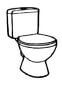 Do not ____________________while inside a latrine.
(Smile, eat)Eating_________________________fruits can make us have a stomachache.
(Dirty, clean, ripe)The food we eat in the morning is ______________________
(lunch, breakfast, supper)We buy __________________________ from the butchery.

(Meat, socks, fruits)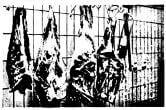 Drinking water must be __________________________
(Sieved, boiled)A slippery floor can make us_____________________________
(fall, laugh, scream)A table is likely to be found in the __________________________________
(Sitting room, bedroom)MARKING SCHEMEHYGIENE AND NUTRITION ACTIVITIEShandkerchiefclosedtoileteatdirtybreakfastmeatboiledfallsitting room